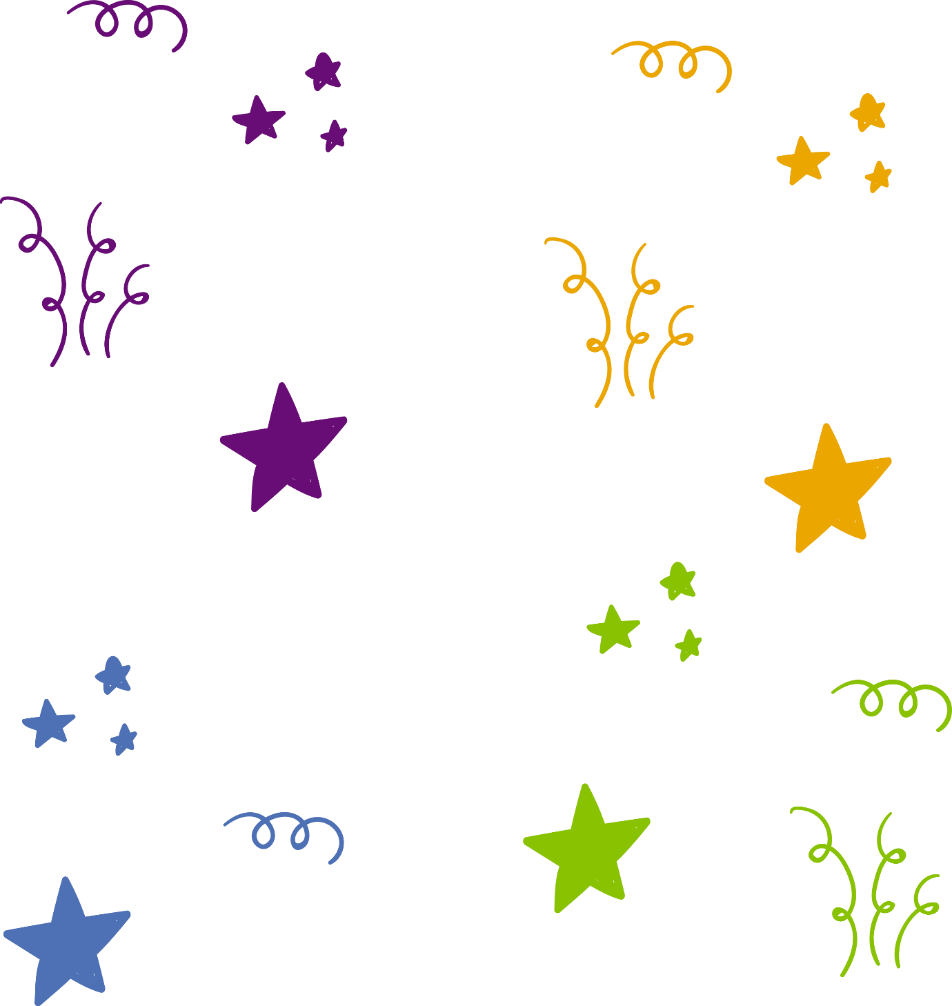 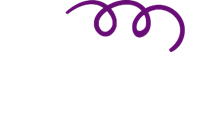 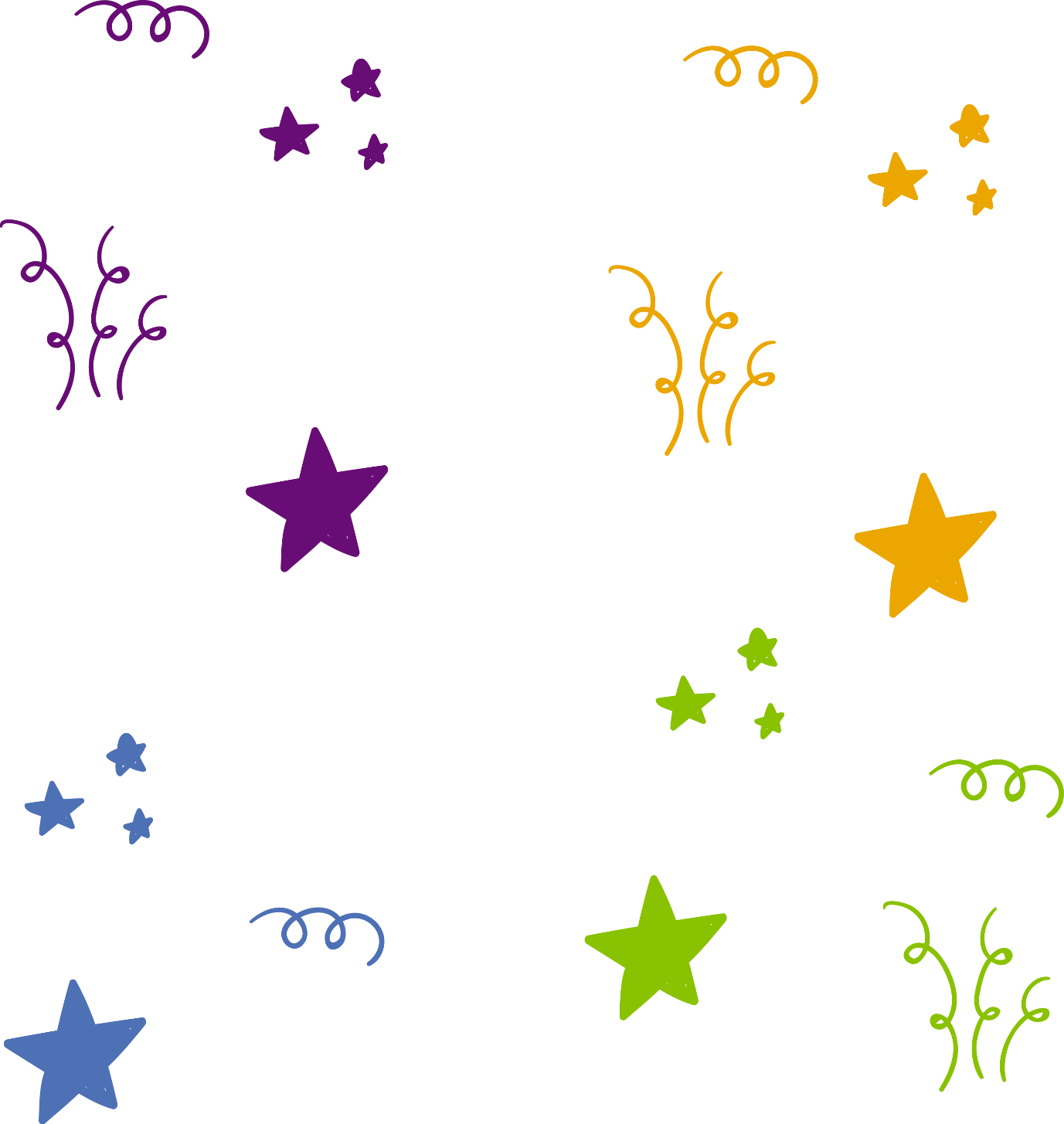 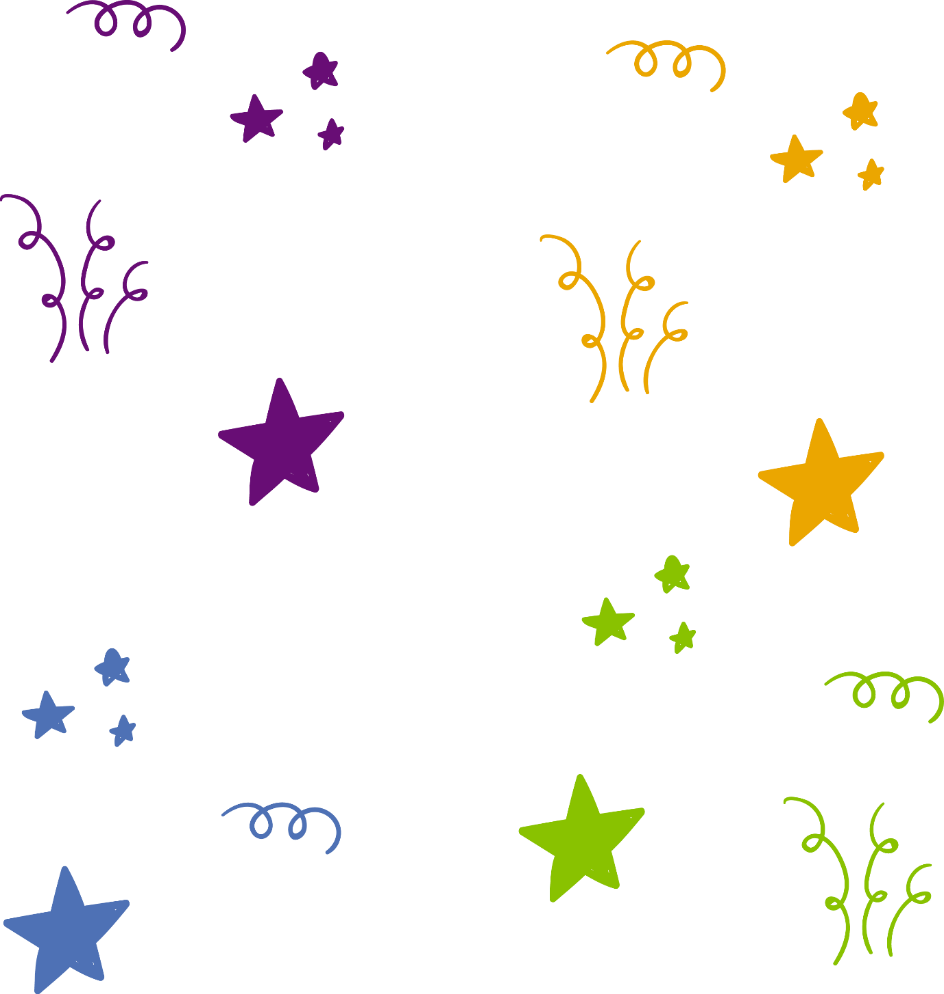 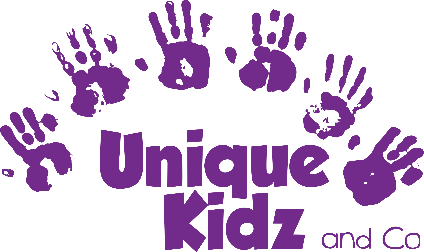 Application Form                                                                 Personal DetailsEducationPlease continue on ‘Additional Info’ if required.TrainingPlease continue on ‘Additional Info’ I requiredEmployment RecordReferencesPosition Applied ForWhere did you see this advertised?SurnameForename(s)Date of BirthAddressEmailTelephone:HomeWorkMobileSubjectLevel/QualificationDate GainedName and AddressJob Title Dates of EmploymentNumber of Hours (Paid or Voluntary)Brief description of dutiesReason for leavingName and AddressJob Title Dates of EmploymentNumber of Hours (Paid or Voluntary)Brief description of dutiesReason for leavingName and AddressJob Title Dates of EmploymentNumber of Hours (Paid or Voluntary)Brief description of dutiesReason for leavingName and AddressJob Title Dates of EmploymentNumber of Hours (Paid or Voluntary)Brief description of dutiesReason for leavingNamePositionOrganisationAddressTel:Can we contact prior to interview?NamePositionOrganisationAddressTel:Can we contact prior to interview?